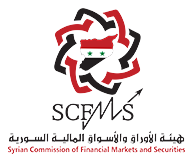 نموذج شكوىنموذج شكوىبيانات للأفراد الطبيعيين:بيانات للأفراد الطبيعيين:الاسم الثلاثي لمقدّم الشكوى:رقم وثيقة إثبات الشخصية:رقم التداول في حال كان المشتكى مستثمر في سوق دمشق للأوراق المالية:رقم التداول في حال كان المشتكى مستثمر في سوق دمشق للأوراق المالية:الجنسية:رقم الهاتف:رقم الفاكس:البريد الالكتروني:العنوان:العنوان:في حال كان مقدم الشكوى نائباً عن غيره:في حال كان مقدم الشكوى نائباً عن غيره:                             وكيل                              ولي                             وصي                                                                                     الاسم الثلاثي:    رقم وثيقة إثبات الشخصية:رقم الهاتف:البريد الالكتروني:العنوان:بيانات للشخصيات الاعتبارية:بيانات للشخصيات الاعتبارية:اسم الشخصية الاعتبارية:رقم شهادة السجل التجاري:جنسية الشركة:رقم هاتف الشركة:رقم فاكس الشركة:عنوان الشركة:عنوان الشركة:اسم مقدّم الشكوى الثلاثي:علاقته بالشركة:رقم هاتف مقدّم الشكوى: البريد الالكتروني لمقدّم الشكوى:رقم التداول في حال كان المشتكى مستثمر في سوق دمشق للأوراق المالية:رقم التداول في حال كان المشتكى مستثمر في سوق دمشق للأوراق المالية:الجهة المشتكى عليهاالجهة المشتكى عليها                                شركة مساهمة                                                                                 شركة خدمات ووساطة مالية                                                                 سوق دمشق للأوراق المالية                               مدقق حسابات                               جهة أخرىاسم الجهة المشتكى عليه:موضوع الشكوى:........................................................................................................................................................................................................................................................................................................................................................................................................................................................................................................................................................................................................................................................................................................................................................................................................................................................................................................................................................................................................................................................................................................................................................................................................................................................................................................................................................................................................................................................................................................................................................................................................................................................................................................................................................................................................................................................................................................................................................................................................................................................................................................................موضوع الشكوى:........................................................................................................................................................................................................................................................................................................................................................................................................................................................................................................................................................................................................................................................................................................................................................................................................................................................................................................................................................................................................................................................................................................................................................................................................................................................................................................................................................................................................................................................................................................................................................................................................................................................................................................................................................................................................................................................................................................................................................................................................................................................................................................................المستندات المرفقة بالشكوى:................................................................................................................................................................................................................................................................................المستندات المرفقة بالشكوى:................................................................................................................................................................................................................................................................................هل تمّ التواصل مع الجهة المشتكى عليها قبل تقديم الشكوى للهيئة:                 نعم                   لا إذا كانت الإجابة نعم ، اذكر رد الجهة على  الشكوى:هل تمّ إبلاغ أي جهة أخرى حول موضوع الشكوى:                 نعم                   لا إذا كانت الإجابة نعم، اذكر اسم هذه الجهة و ما تمّ التوصل بشأنه معها حول الشكوى:أنا الموقع أدناه أقرّ بصحة المعلومات الواردة ضمن هذا النموذج وتحت طائلة المسؤولية أنا الموقع أدناه أقرّ بصحة المعلومات الواردة ضمن هذا النموذج وتحت طائلة المسؤولية   الاسم الثلاثي:  التوقيع:                                                                  التاريخ: